MEYLE, en el MOTORTEC 2022 de Madrid: el público especializado encontrará productos destacados y novedades en el stand ferial interactivo 5E15	
Hamburgo, a 11. de abril de 2022. El fabricante hamburgués MEYLE estará presente en el MOTORTEC de Madrid, celebrada del 20 al 23 de abril. Con más de 700 empresas expositoras y más de 20.000 talleres asistentes, la feria española MOTORTEC es una de las más importantes para el mercado de repuestos del sur de Europa, además de una cita ineludible en el calendario de MEYLE. El especialista en repuestos este año se encuentra centralmente en el stand 5E15 del pabellón 5. Aguarda allí a los visitantes una selección de soluciones que aportan al mercado libre posventa innovación y ahorro de tiempo, y una emocionante atracción central: las personas interesadas podrán ponerse manos a la obra y llevar a cabo un cambio de aceite en un modelo expuesto, desarrollado con fines formativos. Una experiencia ferial interactiva	
Por primera vez, MEYLE ofrece a los visitantes de una feria la posibilidad de ejercitarse personalmente cambiando el aceite, en un modelo didáctico de una caja 7G-Tronic. Por otra parte, estará expuesto también un modelo de caja de cambios automática Mercedes 9G-Tronic. Estos ejemplares, que se emplean en el programa formativo de MEYLE, denominado Technical Training, permiten hacer una demostración sencilla de cambio de aceite para caja de cambios. Son utilizados por los formadores técnicos para enseñar al alumnado, y en este caso al público especializado que visite el stand, los principales pasos de la operación. Los modelos portátiles permiten así al personal especializado prestar una formación de carácter práctico en cualquier lugar, sin que haga falta un vehículo apto con plataforma elevadora. Productos destacados y novedades de MEYLE en el MOTORTEC	
Junto a esta oferta interactiva, los visitantes del stand ferial podrán conocer directamente el innovador mundo de los productos MEYLE, centrado en las áreas frenos, tracción, filtros, electrónica, chasis, dirección y amortiguación.Además se presentarán novedades del catálogo, como por ejemplo el práctico equipo de llenado MEYLE, que complementa el juego de cambio de aceite MEYLE-ORIGINAL para que cambiar el aceite sea aún más fácil y cómodo. El objetivo de MEYLE con sus soluciones prácticas para taller es, en efecto, ahorrar tiempo y dinero, facilitar la jornada cotidiana y ofrecer verdadero valor añadido en mercado libre de repuestos. En el stand estarán disponibles para entrevistas personales expertos en producto que compartirán sus conocimientos prácticos. MEYLE espera su visita, en la que usted podrá convencerse por sí mismo de nuestras variadas soluciones creativas para el mercado libre de repuestos. Contacto:
1.		Klenk & Hoursch AG, Frederic Barchfeld, tel.: +49 40 3020881-15, correo electrónico: meyle@klenkhoursch.de 
2.		MEYLE AG, Benita Beissel, tel.: +49 40 67506 7418, correo electrónico: press@meyle.comSobre la empresa	
Bajo la marca MEYLE, MEYLE AG desarrolla, fabrica y distribuye repuestos de alta calidad para el mercado de repuestos libre destinados a turismos y vehículos para transporte y uso comercial. Con las tres líneas de producto MEYLE-ORIGINAL, MEYLE-PD y MEYLE-HD, MEYLE ofrece soluciones y piezas a medida para cualquier situación y cualquier conductor, desde el competente mecánico del taller hasta la ambiciosa piloto de rally y el amante de los coches antiguos, pasando por cualquier conductor o conductora del mundo que necesite confiar en su vehículo. MEYLE ofrece a sus clientes más de 24.000 piezas de repuesto fiables y duraderas, hechas en las fábricas propias y con los socios de producción seleccionados. El catálogo de productos MEYLE se caracteriza, pues, por su variedad y perfección. La red mundial de la empresa da trabajo a unas 1000 personas, unas 500 de ellas empleadas en Hamburgo, centro logístico y sede central de nuestra empresa. Junto con socios, talleres y mecánicos de automóviles, trabajamos en 120 países de todo el mundo para que los conductores puedan confiar en nuestras mejores piezas y soluciones; es decir, MEYLE contribuye a que los talleres pasen a ser EL MEJOR AMIGO DEL CONDUCTOR.MEYLE y la sostenibilidad	
La sede central de MEYLE es neutral en CO2, según ha certificado la organización de utilidad pública Klima ohne Grenzen. Para compensar las emisiones, hemos donado a dos proyectos de protección climática desarrollados en África y certificados con el Gold Standard: hornos de cocina eficientes en Uganda y electricidad hidráulica en Tanzania. 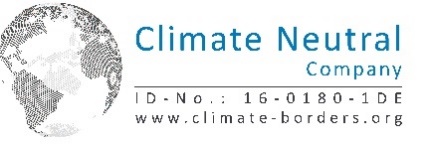 Si lo desea síganos en nuestros canales en redes sociales: Instagram, Facebook, LinkedIn y YouTube. 